Adam JelínekGymnázium Lovosice, Sady pionýrůsekundaVálka rozdělila rodinuPrababička se narodila v roce 1919, měla 3 starší sourozence. Její otec bojoval v 1. světové válce a děti byly doma jen s matkou. Když bylo prababičce 9 let, její otec se znovu oženil, jeho nová žena se ale k Jarmile chovala jako macecha a nutila jí dělat těžkou práci. Její sourozenci už v té době byli dospělí. Vdala se v roce 1938 a zůstala ve svém rodném domě se svým otcem a manželem. V září roku 1938 byla podepsána Mnichovská dohoda, ze které vyplývalo, že do 10. října musí Československo odevzdat Německu pohraniční oblast zvanou Sudety, do které spadaly i Siřejovice. Čeští obyvatelé měli možnost se vystěhovat do vnitrozemí. Prababička s dítětem a manželem odešla do blízké obce Keblice, která už do Sudet nespadala. Hranice totiž vedla přes Humenský vrch, ležící na pomezí katastrů těchto obcí. Její otec zůstal v rodném domě, kde do té doby vedl obchod s potravinami a smíšeným zbožím. Ale potom co se Sudety staly součástí 3 .říše, mu Němci bez náhrady zabavili veškeré zakoupené zásoby a vybavení pro obchod, protože odmítl kolaborovat a toto předali německému obchodu. Otec se potom živil tak, že choval husy a prasata a prodával je zdejším obyvatelům. Také, protože byl vyučený brusič mlýnských kamenů, chodil po okolí a věnoval se této činnosti, občas také v čížkovické cementárně. Prababička bydlela s manželem a dítětem v jedné místnosti u manželů Hochových, protože si tu její manžel již v roce 1938 pronajal obchod. Jarmila pomáhala paní Hochové s domácností. V Keblicích se jim narodilo druhé dítě. Když se Jarmila chtěla potkat se svým otcem, musela to udělat tajně, aby to němečtí vojáci nevěděli. Jednou jim ale setkání nevyšlo a nacisté je chytili. Odvedli Jarmilu, otce i její malou dceru na stanoviště stráže. Po půldenním výslechu a vyhrožování převozem do koncentračního tábora v Terezíně je naštěstí pustili domů. Když válka skončila, vrátili se opět do svého rodiště. Přiložený dokument z roku 1942 ukazuje, že paní Jarmila Jelínková po dosažení plnoletosti získala nárok na část dědictví v Siřejovicích.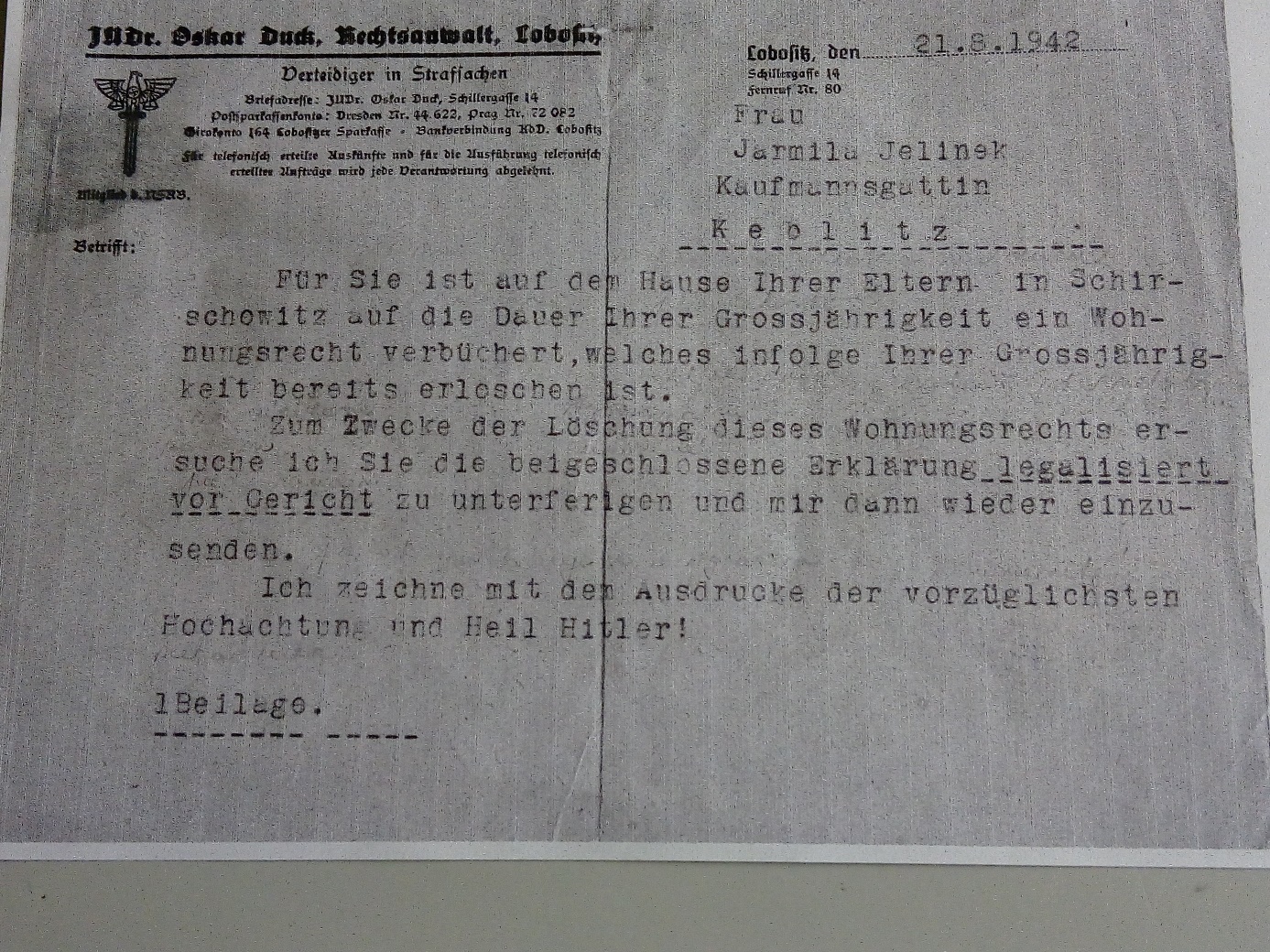 